日本生理人類学会第85回大会趣意書日本生理人類学会第85回大会実行委員会ご挨拶謹啓 貴社におかれましては，時下益々ご発展のこととお慶び申し上げます．また，平素は一般社団法人日本生理人類学会に有形無形のご支援を賜り，厚く御礼申し上げます．さて，弊会は来る6月14日（金）〜16日（日）に，日本橋ライフサイエンスビル（6月14日）および杏林大学井の頭キャンパス（6月15日・16日）にて，第85回大会を開催いたします．本大会は，第84回大会に引き続き春に対面開催できるよう，準備を進めているところです．1978年に「生理人類学懇話会」として設立されて以来，日本生理人類学会は「生理人類学は現代に生きる私たち自身についての人類学」との立場から，「人間生活の質の向上に直接かかわる科学」としての生理人類学の深化・発展に貢献してまいりました．現在は会員およそ650名を擁し，46年にわたり切れ目なく全国大会を行う学会へと成長してまいりました．2020年には一般社団法人化も果たし， 生理人類学の発展のための基盤をより堅固なものにしております． 本学会の全国大会は，人類学や生理学をはじめ，人間工学やデザイン科学を中心に，近年では医学・保健学の分野とも連携を深めており，多彩な分野の研究者ら150〜200名が一堂に会して，研究成果の発表が活発に行われております．第85回大会では，初日の6月14日には学会主催の「フロンティア・ミーティング」が開催されます．このイベントは4年前から大会と併催されており，学会における研究部会等主催の講演会などが行われる予定です．また本大会では，姿勢や歩行のバイオメカニクス，脳機能および循環器，自律神経機能に関する研究者による特別講演とシンポジウムを企画しております．本大会初日の6月15日には，特別講演Ⅰとして東京大学の荻原直道先生をお招きして「ヒトの直立二足による姿勢・動作制御における新たな視座をテーマにご講演をいただき，最終日の6月16日には，特別講演Ⅱとして東京都立大学名誉教授の菊池吉晃先生をお招きして「身体と脳の関係から人間性を考える」というテーマでご講演をいただきます．また，両日とも特別講演のテーマに関連する研究者をそれぞれ3名ずつお招きして，シンポジウムⅠ・Ⅱの開催を予定しております．その他，多くの研究成果のポスター発表と口述発表を予定しており，大会を通じて活発な議論が繰り広げられるものと期待しております．誠に恐縮ではございますが，貴社におかれましては本会第85回大会の趣旨と意義をご理解いただき，大会概要集への広告掲載，オンサイトおよびオンラインでの機器紹介，ご寄附など，本大会へのご協賛を賜りますよう，何卒宜しくお願い申し上げます．謹白2024年2月吉日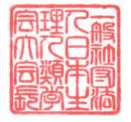 日本生理人類学会第85回大会大会長　跡見友章 (杏林大学保健学部)日本生理人類学会第85回大会	開催概要■日　程：2024年6月14日（金）～6月16日（日）https://jspa.net/congress856月14日（金）フロンティア・ミーティング6月15日（土）本大会初日6月16日（日）本大会二日目■会　場：6月14日（金）：フロンティア・ミーティング日本橋ライフサイエンスビル（東京都中央区日本橋本町2-3-11）http://www.nihonbashi-lifescience.jp/building/6月15日（土）・16日（日）：本大会杏林大学井の頭キャンパス（東京都三鷹市下連雀5-4-1）https://www.kyorin-u.ac.jp/univ/access/inokashira.html■内容（予定）：6月14日（金）：フロンティア・ミーティング、若手の会6月15日（土）：特別講演Ⅰ「ヒトの直立二足による姿勢・動作制御における新たな視座（仮）」荻原直道　先生（東京大学）シンポジウムⅠ「直立二足の姿勢・歩行制御における体幹・下肢機能」一般講演、ポスター発表、懇親会6月16日（日）：特別講演Ⅱ「身体を基盤とした人間性の脳機能（仮）」菊池吉晃　先生（東京都立大学）シンポジウムⅡ「内受容から考える身体と脳」、一般講演、ポスター発表　　　＊＊＊＊＊＊＊＊＊＊＊＊＊＊＊＊＊＊＊＊＊＊＊＊＊＊＊＊＊＊問合せ先　日本生理人類学会第85回大会事務局大会長　跡見友章（杏林大学）実行委員長　池田悠稀（杏林大学）〒181-8613　東京都三鷹市下連雀5-4-1杏林大学保健学部リハビリテーション学科理学療法学専攻内E-mail: jspa85@jspa.net大会概要集掲載広告募集要項日本生理人類学会第84回大会では，大会概要集(電子版，PDFファイル)に掲載する広告を募集しております．広告媒体名: 概要集(A4判，120ページ程度のPDFファイル)配布対象: 大会参加者および本学会会員配付数: 650部掲載料: ※掲載順につきましては大会事務局にご一任ください申込方法: お手数ですが，大会ウェブサイト(https://jspa.net/congress85)にアクセスいただき，当該ページ最下段の「広告・協賛•製品展示」欄より「第85回大会 概要集広告申込書(様式1)．docx」ファイルをダウンロードしていただけますようお願いいたします．この文書ファイルに必要事項を記入，保存し，電子メールに添付して，大会事務局にご送付ください．申込書受領後に，請求書をお送りいたします．送付先: jspa85@jspa.net申込締切: 2024年5月31日(金)広告原稿: 完全版下(画像ファイル)，またはPDF形式データを，電子メールに添付の上，大会事務局にご送付ください．送付先: jspa85@jspa.net送付締切: 2024年5月31日(金)データサイズがメールで送るには大きすぎる場合には，大会事務局にご相談ください．賛助金等募集要項日本生理人類学会第85回大会では，本大会の開催に協賛いただける企業様等からの賛助金や物品の提供を募集しております．・賛助金: 一口20,000円(何口でも結構です)大会概要集に寄附団体としてお名前を掲載させていただきます．・物品提供: 文房具などのノベルティグッズ，休憩室に配置する清涼飲料水など・申込方法: お手数ですが，大会ウェブサイト(https://jspa.net/congress85)にアクセスいただき，当該ページ最下段の「広告・協賛・製品展示」欄より「第85回大会賛助金等申込書(様式2).docx」ファイルをダウンロードしてください．この文書ファイルに必要事項を記入，保存し，電子メールに添付して，大会事務局にご送付ください．申込書受領後に，賛助金の場合は請求書を，物品提供の場合は送付先のご案内などをお送りいたします．送付先: jspa85@jspa.net申込締切: 2024年5月31日(金)製品展示募集要項日本生理人類学会第85回大会では，本大会の開催に協賛いただける企業様等からの製品展示を募集しております．製品展示: 1展示あたり50,000円オンサイト展示: 1500 mm x 600 mm，高さ700 mmのテーブルと電源を用意いたします．申込方法: お手数ですが，大会ウェブサイト(https://jspa.net/congress85)にアクセスいただき，当該ページ最下段の「広告・協賛•製品展示」欄より「第84回大会製品展示申込書(様式3)．docx」ファイルをダウンロードしてください．この文書ファイルに必要事項を記入，保存し，電子メールに添付して，大会事務局にご送付ください．1展示あたり1申込でお願いいたします．申込書受領後に，請求書をお送りいたします．送付先: jspa85@jspa.net申込締切: 2024年5月31日(金)広告サイズ掲載料①A4判1ページ(カラー可)¥40,000②A4判半ページ(カラー可)¥25,000